Оформление опеки и усыновление ребенкаЛюди, взявшие на себя трудную и ответственную роль приемных родителей, достойны всяческого уважения. Недаром в Библии сказано, что принявшие в свой дом сироту стоят по правую руку от Господа. Их любовь и терпение сотворят чудо – брошенный, преданный человечек поверит в людскую доброту и понесет ее дальше. По статистике около 60% приемных детей, став взрослыми, берут в свои семьи сирот на воспитание. Причины, по которым становятся приемными родителямиРешение взять в семью приемного ребенка должно быть всесторонне обдуманным и согласованным со всеми домочадцами. Если вы просто начитались в Интернете чувствительных статеек, иллюстрированных брошенными малышами, не бросайтесь очертя голову спасать их от сиротства. Порыв, даже добрый, здесь неуместен. Мимолетная жалость вскоре обернется тяжелыми моральными и физическими нагрузками. 
Подумайте, по какой причине вы берете на воспитание чужого ребенка? Хотите спастись от одиночества и скуки, вырастить кормильца, сиделку на старость? Считаете, что детдомовский сирота сможет укрепить ослабевшие узы брака или заменить умершего ребенка? Если так, то вы рискуете жестоко разочароваться. 
Чужой малыш – не панацея, а непростое испытание для семьи и особенно для одиноких людей. Самая достойная причина, конечно, когда ребенка берут ради самого ребенка. Вы можете дать ему шанс получить хорошее образование, крепко встать на ноги, прожить лучшую жизнь.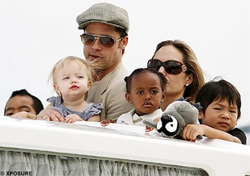 Формы семейного устройства детейСуществует несколько форм семейного устройства детей, лишенных попечения родителей. Рассмотрим подробнее две самые распространенные – усыновление и взятие под опеку.
Усыновление. Этой форма приоритетна для государства и для потенциальных родителей, поскольку ребенок обретает полноценную семью. Читатели МиpCоветов должны знать, что права и обязанности усыновителей по отношению к ребенку такие же, как у родителей.
Вы можете присвоить ему свою фамилию, отчество (имя обычно оставляют какое есть), изменить дату рождения. Ребенок почувствует себя членом семьи. Наравне с вашими родными детьми он получает право наследования, в случае развода – право на алименты. Так же, как родные дети, он обязан содержать престарелых родителей. 
Если усыновление по вашей вине расторгнуто через суд, вы будете платить ребенку до 18-летия определенную сумму, обычно не превышающую прожиточного минимума. Строгие требования предъявляются к доходам и жилищным условиям усыновителей. Оформлено усыновление может быть только через суд. Государство не несет ответственности за ваше решение и не оказывает никакой помощи после усыновления, кроме единовременной выплаты при устройстве ребенка в семью. Если для вас это второй и последующий ребенок, то выдается сертификат на материнский капитал.
Опека. Этот вид семейного устройства детей подразумевает принятие ребенка в дом на правах воспитанника. Принимает решение о назначении ребенку опекуна глава местной администрации. Опекун выполняет свои обязанности безвозмездно.
Государство, кроме единовременной выплаты при устройстве ребенка в семью, ежемесячно выдает денежное пособие на питание и одежду (в Челябинской области – 4000 рублей), предоставляет льготы на оплату ЖКХ, оказывает помощь в организации лечения, обучения, отдыха воспитуемого. 
Кроме того, лишенные прав родители должны платить алименты, а если такой родитель умирает, на ребенка выплачивается пенсия по потере кормильца. 
Не выплачивается пособие на тех подопечных, родители которых не лишены родительских прав и сами в состоянии содержать ребенка, но добровольно передали его под чужую опеку. По достижению 18 лет государство предоставляет подопечному жилье, если он такового не имеет. В связи с этим не оформляйте подопечному постоянную регистрацию в своей квартире, т.к. законом это может быть истолковано как фактическое закрепление за ребенком жилья по адресу опекуна. 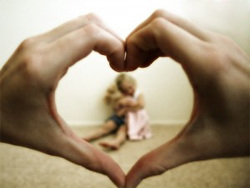 Права и обязанности опекунаСтатья ст. 148.1 СК РФ устанавливает право и обязанность опекунов и попечителей воспитывать ребенка, находящегося под опекой (попечительством), заботиться о его здоровье, физическом, психическом, духовном и нравственном развитии, о его обучении и воспитании, содержании, защищать его права и интересы. 
Опекун обязан проживать вместе с подопечным и является его единственным законным представителем. Если ваш малолетний воспитанник причинил своими действиями вред государству или третьим лицам, вы несете перед ними полную моральную и материальную ответственность. 
Каждый месяц вы письменно отчитываетесь перед инспектором опеки, на что потрачены предоставленные средства. К отчету должны быть приложены чеки и квитанции на выданную сумму.
В любой момент сотрудники органов опеки могут явиться в ваш дом с проверкой санитарного состояния жилья и условий жизни ребенка. Специалисты ООП имеют право выборочно сверить по вашему отчету приобретенные для ребенка вещи; опросить соседей, учителей, самого воспитанника, если у них возникли какие-либо вопросы по вашим методам воспитания подопечного.
Вы не можете препятствовать кровным родственникам ребенка видеться с ним, даже если они лишены родительских прав. Если появится претендент на усыновление вашего воспитанника, в случае положительного решения ребенка передадут ему. Обращение в органы опеки и попечительстваВзвесив все за и против, вы все-таки приняли решение взять под опеку детдомовского ребенка.
Первое ваше действие – обращение в районный орган опеки и попечительства (ООП) для беседы со специалистом. Возьмите с собой паспорт и свидетельство о браке. Если вы одиноки, это не является препятствием для усыновления или принятия под опеку. Не могут взять ребенка лица старше 60 лет, а также лишенные родительских прав на своих детей, отстраненные от опеки за ненадлежащее исполнение обязанностей, имеющие определенные заболевания. Полный список ограничений приведен в ст. 127 Семейного Кодекса РФ. Пакет документов, необходимых для опекиПосле беседы с инспектором вам выдадут бланк медицинской справки с перечнем врачей, которых вы должны обойти. Если у вас онкология, туберкулез, психические заболевания, больное сердце – комиссию вам не пройти.
Читателям МирСоветов сразу же советую зайдти в свое ОВД (УВД) и заказать справку об отсутствии судимости. Иногда ее приходится ждать долго. 
В следующий визит в органы опеки и попечительства у вас на руках должны быть следующие документы: 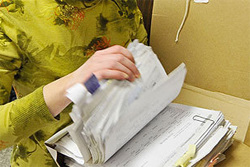 Медицинское заключение о состоянии вашего здоровья и возможности принять ребенка на воспитание.Справка с места работы о доходах с указанием должности и зарплаты или заверенная декларация о доходах.Справка об отсутствии судимости.Документы, подтверждающие наличие у вас жилья, достаточного для проживания еще одного человека.Автобиография.Заявление установленного образца о желании усыновить или взять ребенка под опеку (заполняется в ООП).После проверки документов работники опеки выезжают к вам на дом для оценки жилищных условий. Приемному ребенку должна быть отведено отдельное спальное место и стол для занятий. Для ребенка-инвалида, ВИЧ-инфицированного полагается отдельная комната.Поиск ребенкаПолучив заключение о возможности быть опекуном или усыновителем, вы можете начать поиск ребенка. Специалисты ООП обязаны предоставить вам информацию о детях, статус которых позволяет быть усыновленными или взятыми под опеку. Если таковых не нашлось в вашем районе, вы имеете право искать ребенка с помощью областного и федерального банка данных, как в ближайших территориях, так и по всей федерации.
Когда подходящая кандидатура найдена, инспектор ООП обязан выдать вам направление на посещение ребенка, находящегося в приюте, детдоме, больнице и т.д. Сразу спрашивайте контактные данные руководителя этого учреждения. Заранее созвонитесь с ним, когда лучше приехать для знакомства с ребенком. 
При посещении постарайтесь расспросить персонал о состоянии психического и физического здоровья малыша, когда и почему он оказался в детдоме, как развивается, чем отличается от других детей. Вам обязаны дать полную информацию и познакомить с документами ребенка.
Не вините себя, если ребенок вам почему-либо не понравился, чем-то оттолкнул. Не слушайте оскорбленных восклицаний воспитателей и инспекторов опеки о том, что «своего-то ребенка вы же не выбираете». Малыш должен прийтись вам по сердцу, привлечь, запасть, что называется, в душу. Наверное, усыновления, как и браки, тоже заключаются на небесах. 
На принятие окончательного решения дается 10 дней. По истечению этого срока вы пишете на бланке направления или согласие на усыновление (опеку) этого ребенка или отказ с объяснением причины. Количество направлений на посещение детей не ограничено, и вы можете продолжить поиск.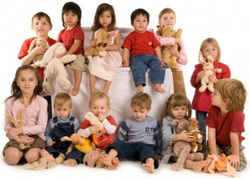 Брать или не брать ребенка на выходные? Наконец вы нашли «своего» малыша. Некоторые сначала берут его домой на выходные, чтобы привыкнуть, присмотреться. На мой взгляд, так делают неуверенные в своем решении люди. Ничего хорошего эти гостевые моменты не принесут. Маленький ребенок в чужом месте будет нервничать, всю ночь не даст никому спать, а утром наверняка окажется мокрым. 
Пяти-шестилетние дети, вообще непредсказуемы: правил поведения в гостях не знают, не принимают вас всерьез, не слушаются. После их отъезда можете недосчитаться денег и украшений. Вряд ли это укрепит вас в решении принять в дом такого ребенка. Возможные проблемы при воспитании приемного ребенкаПридуманный образ осчастливленного вами маленького сироты не имеет ничего общего с реальностью ,большинство брошенных детей имеют серьезные проблемы с адаптацией в нормальной среде, поскольку незнакомы с нею. Они привыкли не жить, а выживать, а для этого все средства хороши. Доброта и любовь им мало знакомы. Ребенок может принять эти проявления за слабость, начнет испытывать ваше терпение, устраивать акции протеста. Вы должны быть готовы к этому. 
На момент принятия в семью любой брошенный ребенок имеет проблемы психологического, генетического, физиологического характера. Ему необходимы особое внимание и поддержка. Много времени и сил вы потратите, прежде чем почувствуете в нем сердечную привязанность и полное доверие к вам, его новым родителям. 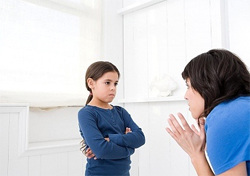 